คู่มือสำหรับประชาชน : 	การรับนักเรียนเข้าเรียนศูนย์พัฒนาเด็กเล็ก องค์การบริหารส่วนตำบลแพรกษา 			สังกัดองค์กรปกครองส่วนท้องถิ่นหน่วยงานที่รับผิดชอบ :	เทศบาลเมืองแพรกษา  อำเภอเมืองฯ  จังหวัดสมุทรปราการกระทรวง :		มหาดไทยส่วนของการสร้างกระบวนงาน1. ชื่อกระบวนงาน : 	การรับนักเรียนเข้าเรียนศูนย์พัฒนาเด็กเล็ก องค์การบริหารส่วนตำบลแพรกษา				สังกัดองค์กรปกครองส่วนท้องถิ่น2. หน่วยงานที่รับผิดชอบ :	เทศบาลเมืองแพรกษา  อำเภอเมืองฯ  จังหวัดสมุทรปราการ3. ประเภทของงานบริการ :	กระบวนงานบริการที่เบ็ดเสร็จในหน่วยเดียว4. หมวดหมู่ของงานบริการ :	การขึ้นทะเบียน  5. กฎหมายที่ให้อำนาจการอนุญาต หรือที่เกี่ยวข้อง	1) พระราชบัญญัติการศึกษาแห่งชาติ พ.ศ.2542	2) ระเบียบกระทรวงศึกษาธิการว่าด้วยหลักฐานในการรับนักเรียนนักศึกษาเข้าเรียนในสถานศึกษา พ.ศ.๒๕๔๘6. ระดับผลกระทบ : 		บริการที่มีความสำคัญด้านเศรษฐกิจ/สังคม		บริการทั่วไป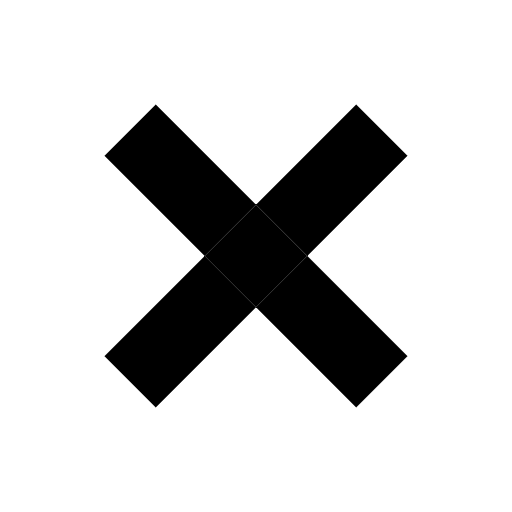 7. พื้นที่ให้บริการ :		ส่วนกลาง	ส่วนภูมิภาค	  ท้องถิ่น	สถาบันการศึกษา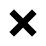 	ส่วนกลางที่ตั้งอยู่ในภูมิภาค (ตามกฎกระทรวง)	 ส่วนกลางที่ตั้งอยู่ในภูมิภาค (นอกกฎกระทรวง)	ต่างประเทศ8. กฎหมายข้อบังคับ/ข้อตกลงที่กำหนดระยะเวลา (ชื่อกฎหมาย/ข้อบังคับ)	ระเบียบกระทรวงศึกษาธิการว่าด้วยหลักฐานในการรับนักเรียนนักศึกษาเข้าเรียนในสถานศึกษา     	พ.ศ.๒๕๔๘    ระยะเวลาที่กำหนดตามกฎหมาย/ข้อกำหนด ฯลฯ	0 วัน9. ข้อมูลสถิติ   จำนวนเฉลี่ยต่อเดือน :		0   จำนวนคำขอที่มากที่สุด :	0   จำนวนคำขอที่น้อยที่สุด :	0ส่วนของคู่มือประชาชน10. ชื่ออ้างอิงของคู่มือประชาชน	:	การรับนักเรียนเข้าเรียนศูนย์พัฒนาเด็กเล็ก องค์การบริหารส่วน					ตำบลแพรกษา สังกัดองค์กรปกครองส่วนท้องถิ่น11. ช่องทางการให้บริการ     1) สถานที่ให้บริการ 	ศูนย์พัฒนาเด็กเล็ก องค์การบริหารส่วนตำบลแพรกษา     ที่อยู่ 545 ม.6 ต.แพรกษา อ.เมือง จ.สมุทรปราการ     โทรศัพท์ 02-334-3607 , Facebook : https://www.facebook.com/education.preaksa12. หลักเกณฑ์ วิธีการ เงื่อนไข (ถ้ามี)     1) เด็กเล็กที่สมัครต้องมีชื่ออยู่ในทะเบียนในเขตเทศบาลเมืองแพรกษา  เป็นระยะเวลา 1 ปีขึ้นไป นับถึงวันที่ 16 พฤษภาคม 2564 กรณีมีผู้สมัครไม่ครบตามจำนวนที่กำหนด  จะพิจารณารับผู้สมัครที่มีชื่ออยู่ในทะเบียนบ้านไม่ถึง 1 ปี จนครบตามจำนวนที่กำหนด     2) บิดา-มารดา (หรือคนใดคนหนึ่ง) ต้องมีชื่อทะเบียนบ้านในเขตเทศบาลเมืองแพรกษา     3) เด็กที่สมัครชั้นเตรียมความพร้อม ต้องอายุ 2 ขวบ 6 เดือน ถึง 2 ขวบ 11 เดือน 29 วัน นับถึงวันที่ 16 พฤษภาคม 2564 (เด็กเกิดระหว่างวันที่ 17 พ.ค.2561 – 16 พ.ย.2561)     4) เด็กที่สมัครต้องมีสุขภาพแข็งแรง  ไม่เป็นโรคติดต่อร้ายแรง  หรือโรคอื่นๆ ที่จะทำให้เป็นอุปสรรคต่อการเรียน13. ขั้นตอน ระยะเวลา และส่วนงานที่รับผิดชอบ     ระยะเวลาดำเนินการรวม   9 วัน14. งานบริการนี้ผ่านการดำเนินการลดขั้นตอน  และระยะเวลาปฏิบัติราชการมาแล้ว     ยังไม่ผ่านการดำเนินการลดขั้นตอน15. รายการเอสารหลักฐานประกอบการยื่นคำขอ     15.1) เอกสารยืนยันตัวตนที่ออกโดยหน่วยงานภาครัฐ     15.2) เอกสารอื่นๆ สำหรับยื่นเพิ่มเติม16. ค่าธรรมเนียม     ไม่มีข้อมูลค่าธรรมเนียม17. ช่องทางการร้องเรียน     1) ศูนย์พัฒนาเด็กเล็กองค์การบริหารส่วนตำบลแพรกษา      ที่อยู่ 545 ม.6 ต.แพรกษา อ.เมือง จ.สมุทรปราการ 10280     โทรศัพท์ 02-334-3607     2) เว็บไซต์ www.preaksa-sao.go.th/18. ตัวอย่างแบบฟอร์ม ตัวอย่าง และคู่มือการกรอก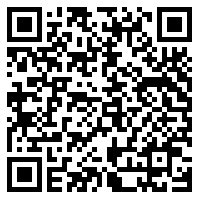 19. หมายเหตุ     -ที่ประเภทขั้นตอนรายละเอียดของขั้นตอนการบริการระยะเวลาให้บริการส่วนงาน/หน่วยงานที่รับผิดชอบหมายเหตุ1การตรวจสอบเอกสารรับสมัครและตรวจสอบเอกสารการสมัคร2 วันกองการศึกษา ทม.แพรกษา2การพิจารณาอนุญาตตรวจสอบคุณสมบัติ2 วันกองการศึกษา ทม.แพรกษา3การพิจารณาอนุญาตการจับฉาก1 วันกองการศึกษา ทม.แพรกษาถ้าจำนวนเด็กมีสมัครเกินจำนวนเด็กที่รับเข้าเรียน4การพิจารณาอนุญาตการประกาศรายชื่อผู้มีสิทธิ์เข้าเรียน3 วันกองการศึกษา ทม.แพรกษา5การลงนามอนุญาตมอบตัว/ปฐมนิเทศ1 วันกองการศึกษา ทม.แพรกษาที่รายการเอกสารยืนยันตัวตนหน่วยงานภาครัฐผู้ออกเอกสารจำนวนเอกสารฉบับจริงจำนวนเอกสารสำเนาหน่วยนับเอกสารหมายเหตุ1สูติบัตรกรมการปกครอง11ฉบับพร้อมรับรองสำเนาถูกต้อง2ทะเบียนบ้านของบิดา มารดา และนักเรียนกรมการปกครอง11ฉบับพร้อมรับรองสำเนาถูกต้อง3บัตรประชาชนของบิดาและมารดากรมการปกครอง11ฉบับพร้อมรับรองสำเนาถูกต้อง4สมุดบันทึกสุขภาพประวัติการรับวัคซีนกระทรวงสาธารณสุข11เล่มพร้อมรับรองสำเนาถูกต้อง5ใบเปลี่ยนชื่อ – สกุล  (ถ้ามี)กรมการปกครอง11ฉบับพร้อมรับรองสำเนาถูกต้อง6รูปถ่ายของนักเรียนผู้สมัคร-6-รูปขนาด 1 นิ้วที่รายการเอกสารยืนยันตัวตนหน่วยงานภาครัฐผู้ออกเอกสารจำนวนเอกสารฉบับจริงจำนวนเอกสารสำเนาหน่วยนับเอกสารหมายเหตุไม่พบเอกสารอื่นๆ สำหรับยื่นเพิ่มเติมไม่พบเอกสารอื่นๆ สำหรับยื่นเพิ่มเติมไม่พบเอกสารอื่นๆ สำหรับยื่นเพิ่มเติมไม่พบเอกสารอื่นๆ สำหรับยื่นเพิ่มเติมไม่พบเอกสารอื่นๆ สำหรับยื่นเพิ่มเติมไม่พบเอกสารอื่นๆ สำหรับยื่นเพิ่มเติมไม่พบเอกสารอื่นๆ สำหรับยื่นเพิ่มเติม